CCNS/ Sheepshead - Nostrand NORC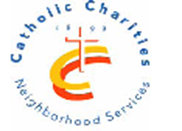 3677 Nostrand Avenue, Suite 3A, Brooklyn, NY 11229 Tel: 718-769-3579   Virtual Loteria Mexican Bingo 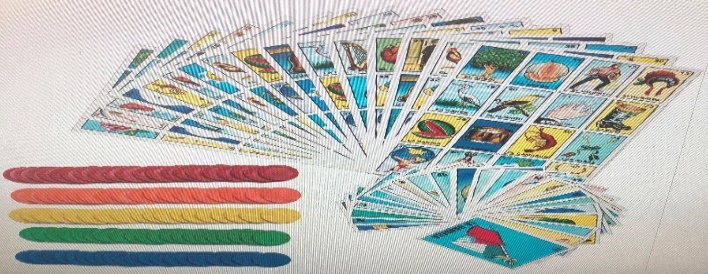 Bilingual Game 	spanish & English via Phonewith great giweawaysFebruary 26th,  March 25th , April 29th , May 27th , June 24th 11:00am-12:00pmFor easy set-up instructionsCall:718-769-3579Funded in partnership with NYC council, NYC department for the Aging, MFTA LIVE LONG & PROSPER AT THE Sheepshead-Nostrand NORC